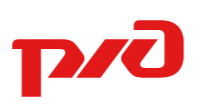 П Р О Т О К О Лвскрытия конкурсных заявок на участие в открытом конкурсе № 2432«23» июня 2014 г.                                          14:00		  	   г.Воронеж№ 2432/1Повестка дня:Вскрытие конкурсных заявок (далее -  процедура вскрытия) на участие в открытом конкурсе № 2432 на право заключения договора на выполнение работ по установке узла учета тепловой энергии и теплоносителя  в здании ЭСЦ (котельная) инв.№80708 на территории Тамбовского ВРЗ – филиала ОАО «Вагонреммаш» в .По п. 1 повестки дня:Процедура вскрытия состоялась «23» июня 2014 г.  по адресу: 394036, г.Воронеж, пр.Революции, д.18. Начало в 14 час. 00 мин. (время  местное).К установленному конкурсной документацией сроку конкурсная заявка  поступила от следующего претендента:          1. ТООО «Агроэнергоналадка» МПНР.Представленные в составе заявок документы рассматриваются по существу в порядке, предусмотренном конкурсной документацией.Подписи: